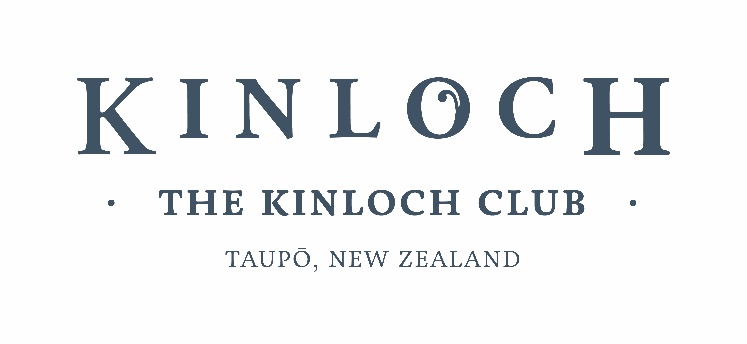 For immediate releaseTHE KINLOCH CLUB, New Zealand  IN TOP 10 OF NICKLAUS DESIGNED COURSES(09 JUNE 2023) ….. Nicklaus Design, the world’s acknowledged leader in golf course design has tallied 10 Winners in USA GOLF Magazine’s New List of the Top 100 Courses in Asia-Pacific, and The Kinloch Club,  New Zealand is in that top 10 list. No other lead designer with courses in the region has as many entries on the list.Kinloch cleverly merges aspects of links and parkland golf course design. Its undulating fairways and roughs are sewn with fescue grasses whilst the USPGA specification sand-based green complexes are immaculately carpeted with creeping bent grass. Kinloch is the best conditioned year-round golf course due to the exceptional drainage system that underlies the golf course and is open for play 365 days of the year. The par 72 championship course is positioned between panoramic views of Lake Taupo, New Zealand’s largest fresh-water lake, and the natural beauty of adjacent hills. Although not a traditional links, many have compared Kinloch to some of the world’s most iconic links courses – New Zealand golfing great Sir Bob Charles commented after playing Kinloch for the first time that it reminded him of the greatest links courses of Scotland and Ireland.  Jack Nicklaus was asked at the official opening ceremony of the course -  which was its signature hole? Jack replied that, in his opinion, every hole at Kinloch was of the quality and beauty befitting of a signature hole. To enhance the golf experience, Kinloch Manor & Villas  opened in 2017, offering a luxury resort experience. 
The Nicklaus Design courses that made the list are a blend of classic benchmark designs built more than 30 years ago as
well as newer layouts in burgeoning golf hotbeds like Vietnam. The Nicklaus courses on the Top 100 Courses in Asia-Pacific list are:Lanhai International (Yangtze Dunes), China
The Kinloch Club, New Zealand 
FLC Quy Nhon (Ocean-Nicklaus), Vietnam
Da Nang Golf Club (Nicklaus Course), Vietnam
Lake Malaran (Masters), China
Shanghai Links, China
Jack Nicklaus Golf Club Korea, South Korea
Hokkaido Classic, Japan
Nicklaus Club Beijing, China
The Australian, AustraliaTo determine the Top 100 Courses GOLF empowered and held accountable over 100 well-travelled and well-connected golfers and aficionados, each capable of expressing their own sense of design excellence at the highest level. Each rater was presented with a list of 259 eligible courses, then asked to place every course they have played into various buckets, starting with “My Top 3.” The higher the total point value for a particular course, the higher it sits in the final ranking.“The Nicklaus Design brand in Asia and Australia is getting stronger and stronger,” said Paul Stringer, President, Nicklaus Design. “We are incredibly proud of the fact that we have earned the distinction of being the lead designer with the most courses on this list and we are currently forging ahead with even more great golf experiences in that part of the world.”New Zealand’s only Jack Nicklaus signature design championship golf course, The Kinloch Club has featured consistently at the top end of world golf’s most respected course ratings. The plethora of accolades that Kinloch has received to date affirms it as one of New Zealand’s must play golf courses. 
For additional information about Nicklaus Design, access the website at www.nicklausdesign.com.For more information on The Kinloch Club or Kinloch Manor & Villas contact Karine Thomas - karine@navigateoceania.com or phone +64 21753022. www.kinlochmanor.co.nz  www.thekinlochclub.com- END-More about Kinloch Manor & Villas & The Kinloch Club, Golf Course.Perfectly placed on a 254ha spectacular setting above the shores of Lake Taupo, heart of New Zealand’s internationally recognized adventure and wilderness playground, is the uber-luxury lodge Kinloch Manor & Villas set above The Kinloch Club, golf course. Kinloch Manor offers lodgings to discerning lovers of natural beauty and cutting-edge lodge design – complementing their on-site, 18-hole Jack Nicklaus designed Signature Golf Course.  The Kinloch Club has twice been voted  #1 Golf Course in New Zealand by a select team of New Zealand Golf Professionals and winner of USA Golf Digest ‘Best International Golf Resort’ plus more.
The lodge was designed by award winning architect Andrew Patterson and acclaimed interior designer Virginia Fisher. The 18 luxury villas offer accommodation spaces of junior suites, 1 and 2-bedroom villas just a short stroll from the lodge and all with landscaped views over the golf course to Lake Taupo. Using organic reared produce in the restaurant, sourced from nearby sister lodge Treetops Lodge & Estate with 2,500 acres of 100% pesticide free virgin forest and gardens, cuisine at Kinloch is matched with the absolute best New Zealand wines. Complementing the championship golf course is an on-site Spa and tennis courts.Member Virtuoso and  Mr and Mrs Smith.Recent Awards:2023: Golf Headquarters - #2 in top New Zealand Golf Courses 
2023: Ranked  in top 100  – American GOLF Magazine
2023  Ranked in top 10 Jack Nicklaus designed courses by American GOLF Magazine
2021: Winner USA Golf Digest ‘Best International Golf Resort’
2020: #1 public playable Golf Course in New Zealand by a select team of New Zealand Golf Professionals year on year
2019: #1 Golf Course in New Zealand by a select team of New Zealand Golf Professionals year on year
2018: Winner Golf Digest Award New Zealand 
2017: Winner, New Zealand Architecture Awards
2017: #1 Golf Course in New Zealand by a select team of New Zealand Golf Professionals year on year